Пресс-релиз5 мая 2021 в 14.00 в Полоцком государственном университете состоится Республиканский круглый стол «Информационные технологии в юридическом образовании и государственном управлении», приуроченный к торжественному открытию отделения кафедры ЮНЕСКО на кафедре конституционного права и государственного управления юридического факультета ПГУ.Организаторы круглого стола:Полоцкий государственный университетНациональный центр правовой информации Республики БеларусьРегиональный центр правовой информации Витебской области Дата и время мероприятия: 5 мая 2021 в 14.00Модератор круглого стола: Ирина Викторовна Шахновская, зав. кафедрой конституционного права и государственного управления Полоцкого государственного университетаПрограмма:Участники республиканского круглого стола:1.	Виктор Александрович Шаршун, заместитель директора Национального центра правовой информации Республики Беларусь;2.	Олег Александрович Романов, ректор Полоцкого государственного университета;3.	Владимир Владимирович Терентьев, Председатель Витебского областного Совета депутатов;4.	Лариса Николаевна Дорогова, директор Регионального центра правовой информации Витебской области;5. Александр Михайлович Браусов, начальник управления правовой информатизации Национального центра правовой информации Республики Беларусь;6.	Григорий Алексеевич Василевич, зав. кафедрой конституционного права Белорусского государственного университета, доктор юридических наук, профессор;7.	Олег Геннадьевич Буевич, председатель Новополоцкого городского Совета депутатов;8.	Ирина Владимировна Вегера, декан юридического факультета Полоцкого государственного университета;9. Алексей Леонидович Радюк, заместитель декана юридического факультета Полоцкого государственного университета;10.	Ирина Викторовна Шахновская, зав.кафедрой конституционного права и государственного управления Полоцкого государственного университета;11.	Сергей Евгеньевич Глазырин, доцент кафедры конституционного права и государственного управления;12.	Павел Витальевич Соловьев, старший преподаватель кафедры конституционного права и государственного управления;13.	Андрей Викторович Валевко, старший преподаватель кафедры конституционного права и государственного управления;14.	 Александра Сергеевна Валевко, старший преподаватель кафедры конституционного права и государственного управления;15.	Василий Петрович Грикис, старший преподаватель кафедры конституционного права и государственного управления;16.	Виктория Валерьевна Дорина, ассистент кафедры конституционного права и государственного управления.Контакты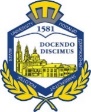 Полоцкий государственный университетПолоцкий государственный университетПолоцкий государственный университетРЕСПУБЛИКАНСКИЙ КРУГЛЫЙ СТОЛ«ИНФОРМАЦИОННЫЕ ТЕХНОЛОГИИ 
В ЮРИДИЧЕСКОМ ОБРАЗОВАНИИ
 И ГОСУДАРСТВЕННОМ УПРАВЛЕНИИ», 
приуроченный к торжественному открытию
 отделения кафедры ЮНЕСКО 
на кафедре конституционного права и государственного управления Полоцкого государственного университетаРЕСПУБЛИКАНСКИЙ КРУГЛЫЙ СТОЛ«ИНФОРМАЦИОННЫЕ ТЕХНОЛОГИИ 
В ЮРИДИЧЕСКОМ ОБРАЗОВАНИИ
 И ГОСУДАРСТВЕННОМ УПРАВЛЕНИИ», 
приуроченный к торжественному открытию
 отделения кафедры ЮНЕСКО 
на кафедре конституционного права и государственного управления Полоцкого государственного университетаРЕСПУБЛИКАНСКИЙ КРУГЛЫЙ СТОЛ«ИНФОРМАЦИОННЫЕ ТЕХНОЛОГИИ 
В ЮРИДИЧЕСКОМ ОБРАЗОВАНИИ
 И ГОСУДАРСТВЕННОМ УПРАВЛЕНИИ», 
приуроченный к торжественному открытию
 отделения кафедры ЮНЕСКО 
на кафедре конституционного права и государственного управления Полоцкого государственного университетаРЕСПУБЛИКАНСКИЙ КРУГЛЫЙ СТОЛ«ИНФОРМАЦИОННЫЕ ТЕХНОЛОГИИ 
В ЮРИДИЧЕСКОМ ОБРАЗОВАНИИ
 И ГОСУДАРСТВЕННОМ УПРАВЛЕНИИ», 
приуроченный к торжественному открытию
 отделения кафедры ЮНЕСКО 
на кафедре конституционного права и государственного управления Полоцкого государственного университета5 мая 2021
14.005 мая 2021
14.00г. Новополоцк, Междуречье, 
ул. Мирная, 4-А,
каб. А2-10ВремяМероприятие14.00 – 14.10кофе-пауза, встреча гостей14.10 – 14.30Торжественное открытие отделения кафедры ЮНЕСКО:Андрей Францевич Мательский, директор Национального центра правовой информации Республики БеларусьОлег Александрович Романов, ректор Полоцкого государственного университета(подписание договора об открытии отделения кафедры ЮНЕСКО)14.30 –14.50Приветственные слова участникам республиканского круглого стола:Владимир Владимирович Терентьев, Председатель Витебского областного Совета депутатовЛариса Николаевна Дорогова, директор Регионального центра правовой информации Витебской областиИрина Владимировна Вегера, декан юридического факультета Полоцкого государственного университетаИрина Викторовна Шахновская, зав. кафедрой конституционного права и государственного управления Полоцкого государственного университета Доклады участников круглого стола:Доклады участников круглого стола:14.50 – 15.10Григорий Алексеевич Василевич, зав. кафедрой конституционного права Белорусского государственного университета, доктор юридических наук, профессор (тема доклада уточняется)15.10 – 15.20дискуссия15.20 – 15.40Олег Геннадьевич Буевич, председатель Новополоцкого городского Совета депутатов (тема доклада уточняется)15.40 – 15.50Дискуссия15.50 – 16.10«Информационные технологии в юридическом образовании» (И.В. Шахновская, зав. кафедрой конституционного права и государственного управления и П.В. Соловьев, ст. преподаватель кафедры конституционного права и государственного управления)16.10 – 16.20дискуссия16.20 – 16.40кофе-пауза16.40 – 17.00Подведение итогов круглого стола и обсуждение перспектив работы отделения кафедры ЮНЕСКО на кафедре конституционного права и государственного управленияПолоцкий государственный университетИрина Викторовна Шахновская,
зав. кафедрой конституционного права и государственного управления+375 29 597 04 95
